Saznajte iz prve ruke - poseta studenata fabrici kompanije Bosch u ŠimanovcimaCentar za razvoj karijere i savetovanje studenata Univerziteta u Beogradu organizuje za studente Univerziteta u Beogradu posetu kompaniji Robert Bosch, u utorak, 21. marta 2023. godine sa početkom od 10 časova.Poseta fabrici kompanije "Robert Bosch" u Šimanovcima realizuje se u okviru programa "Saznajte iz prve ruke", a organizovana je kako bi se studentima Univerziteta u Beogradu omogućilo da u direktnom kontaktu sa zaposlenima u najuspešnijim kompanijama iz različitih sektora steknu nova znanja o funkcionisanju savremenog tržišta rada. Učesnici u poseti imaće priliku da upoznaju zaposlene iz različitih sektora koji će govoriti o viziji i misiji kompanije, tehničkim stranama fabrike, industrije i proizvoda.Pored proizvodnog odeljenja, biće predstavljeno odeljenje nabavke i odeljenje proizvodnih sistema. Studenti će zatim imati organizovan obilazak proizvodnog pogona. Na kraju studentima će biti predstavljeni programi za mlade i iskustva praktikanata, a na kraju posete biće prilike i za interaktivnu diskusiju sa zaposlenima, koji će sa studentima govoriti o svom karijernom putu, kao i mogućnostima za razvoj karijere u njihovim timovima, veštinama koje se očekuju od novozaposlenih, itd.  Pozivamo studente Mašinskog fakulteta, Fakulteta organizacionih nauka, Saobraćajnog fakulteta, i Tehnološko-metalurškog fakulteta Univerziteta u Beogradu da se prijave do 16. marta u podne i uzmu učešće u poseti. Studenti koji budu odabrani za posetu biće naknadno kontaktirani i obavešteni o organizovanom prevozu i mestu polaska.  Link za prijavu: https://forms.gle/VwD5tWyswkHS99n27 Сазнајте из прве руке - посета студената фабрици компаније Бош у ШимановцимаЦентар за развој каријере и саветовање студената Универзитета у Београду организује за студенте Универзитета у Београду посету компанији Роберт Бош, у уторак, 21. марта 2023. године са почетком од 10 часова.Посета фабрици компаније "Роберт Бош" у Шимановцима реализује се у оквиру програма "Сазнајте из прве руке", а организована је како би се студентима Универзитета у Београду омогућило да у директном контакту са запосленима у најуспешнијим компанијама из различитих сектора стекну нова знања о функционисању савременог тржишта рада. Учесници у посети имаће прилику да упознају запослене из различитих сектора који ће говорити о визији и мисији компаније, техничким странама фабрике, индустрије и производа.Поред производног одељења, биће представљено одељење набавке и одељење производних система. Студенти ће затим имати организован обилазак производног погона. На крају студентима ће бити представљени програми за младе и искуства практиканата, а на крају посете биће прилике и за интерактивну дискусију са запосленима, који ће са студентима говорити о свом каријерном путу, као и могућностима за развој каријере у њиховим тимовима, вештинама које се очекују од новозапослених, итд.  Позивамо студенте Машинског факултета, Факултета организационих наука, Саобраћајног факултета, и Технолошко-металуршког факултета Универзитета у Београду да се пријаве до 16. марта у подне и узму учешће у посети. Студенти који буду одабрани за посету биће накнадно контактирани и обавештени о организованом превозу и месту поласка.  Линк за пријаву: https://forms.gle/VwD5tWyswkHS99n27 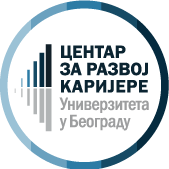 